Структурные и функциональные составляющие реабилитационного пространства в специальном (коррекционном) детском доме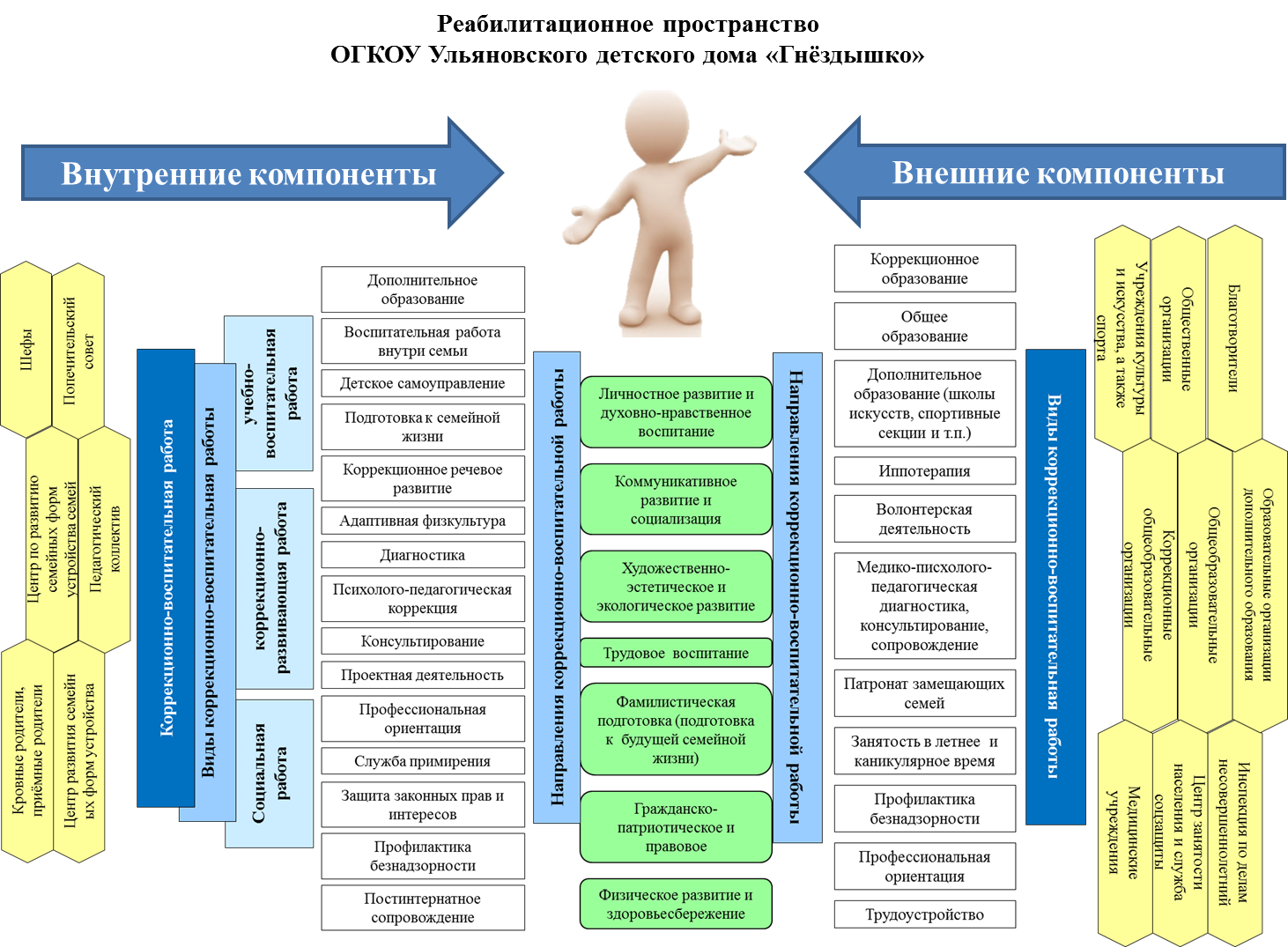 №Направление воспитательной работыВид деятельностиФормы и методы работыВнутренние компонентыВнешниекомпоненты1.Личностное развитие и духовно-нравственное воспитаниеПсихолого-педагогическая коррекция, воспитательная работа внутри семьи, дополнительное образование, коррекционное речевое развитие, диагностика, консультирование, коррекционное образование, общее образованиеТренинги, «Круглые столы», беседы, методы релаксации, телесно-ориентированные методы, когнитивные методы, уроки, спецкурсыПедагог-психолог, социальный педагог, воспитатель, педагоги дополнительного образования, логопедПедагоги дополнительного образования, преподаватели школы искусств, учителя,  работающие по коррекционным образовательным программам (классы ЗПР, коррекционные образовательные организации), общеобразовательным программам, дефектологи 2.Коммуникативное развитие и социализацияДетское самоуправление, воспитательная работа внутри семьи, проектная деятельность, волонтёрская деятельность, служба примирения, диагностика, консультированиеСемейный совет, беседы, игры, практическая деятельность, тренинговая работаВоспитатели, семьи, педагоги-психологи,социальные педагоги, кровные семьи, приёмные семьиОбщественные организации, Центр занятости населения и служба социализации3.Художественно-эстетическое и экологическое развитиеДополнительное образование, воспитательная работа внутри семьиДетские объединения, школы искусств, экскурсии, уход за комнатными растениями, выполнение «семейных» обязанностейПедагоги дополнительного образования, воспитателиПедагоги дополнительного образования, работники учреждений культуры и искусства4. Трудовое воспитаниеПрофессиональная ориентация, трудоустройство, профилактика безнадзорности, дополнительное образование, постинтернатное сопровождение, занятость в летнее времяСамообслуживание, выполнение «семейных» обязанностей, занятия в социально-бытовой комнате, дополнительное образованиеВоспитатели, социальные педагоги, педагоги дополнительного образованияСпециалисты Центра занятости, инспекции по делам несовершеннолетних, педагоги дополнительного образования, преподаватели профессиональных образовательных организаций, образовательных организаций высшего образования5.Фамилистическая  подготовка (подготовка к  будущей семейной жизни)Психолого-педагогическая коррекция, подготовка к семейной жизни, служба примирения, патронат замещающих семейСпецкурс «Подготовка к семейной жизни», пребывание в гостевых семьях, совместные занятия с замещающими семьями, тренингиПедагог-психолог, социальный педагог, воспитателиВолонтёры, гостевые и приёмные семьи6. Физическое развитие и здоровьесбережениеАдаптивная физкультура, иппотерапия, медико-психолого-педагогическая диагностика, консультирование сопровождение, занятость в летнее и каникулярное времяЗанятия адаптивной физкультурой, зарядка, подвижные игры, спортивные игры, соревнования, турниры и т.п.Педагоги дополнительного образования, воспитатели, социальные работникиПедагоги дополнительного образования, представители общественных организаций7.Гражданско-патриотическое и правовое Проектная деятельность, защита законных прав и интересов, воспитательная работа внутри семьиМетоды социального проектирования, беседы, дискуссии, викторины, военно-полевые сборы, ролевые игры, встречи с ветеранами, лучшие люди производства и т.п.Педагог-психолог, воспитатели, социальные педагог, юристВолонтеры,  ветераны, лучшие люди производства и т.п.